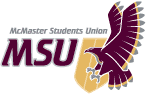 AGENDA - SRA 20NSTUDENT REPRESENTATIVE ASSEMBLY Sunday, February 7, 2021 at 5:00pmRemote Meeting, Microsoft TeamsPROCEDURECall of the Roll, Territory Recognition, Adoption of Agenda, Adoption of SRA Minutes, Announcements from the Chair, Special Orders of the Day, Delegation from the Floor, Report Period, Information Period, Question Period, Business Arising from the Minutes, Business, Committee Business, Unfinished Business, New Business, Time of Next Meeting, Call of the Roll, AdjournmentThe SRA would like to recognize today that we are situated on traditional Haudenosaunee and Anishnaabe territories through the ‘Dish with One Spoon Wampum Treaty’.REPORT PERIODBUSINESSMOTIONS1.First Year CouncilAimen Dhiloon2.Nursing CaucusBagtasos3.Science CaucusAu-Yeung & Singh4.Social Sciences CaucusMesic5.Municipal Affairs CommitteeMaanvi Dhillon6.University Affairs CommitteeBrittany Williams7.Executive BoardAnderson8.PresidentDa-Ré9.2021-2022 SRA Seat AllocationHargun Grewal1.Proposed changes to Bylaw 3 – Student Representative AssemblyEgbeyemi2.Committee of the Whole - General Assembly Delivery Platform Da-Ré3.Open one (1) seat on Executive Board Da-Ré4.Close one (1) seat on Executive BoardDa-Ré5.Open one (1) seat on the Elections CommitteeDa-Ré6.Close one (1) seat on the Elections CommitteeDa-Ré1.Moved by Egbeyemi, seconded by _____ that the Assembly approve the changes to Bylaw 3 – Student Representative Assembly, as circulated.2.Moved by _____, seconded by _____, that Assembly move into Committee of the Whole to discuss the platform of delivery for the MSU Annual General Assembly.3.Moved by _____, seconded by _____ that the Assembly open one (1) seat on Executive Board.4.Moved by _____, seconded by _____ that the Assembly close one (1) seat on Executive Board.5.Moved by _____, seconded by _____ that the Assembly open one (1) SRA seat on the Elections Committee. 6.Moved by _____, seconded by _____ that the Assembly open one (1) SRA seat on the Elections Committee.